Lydia Ann (Schoonover) ByrdOctober 20, 1831 – April 28, 1872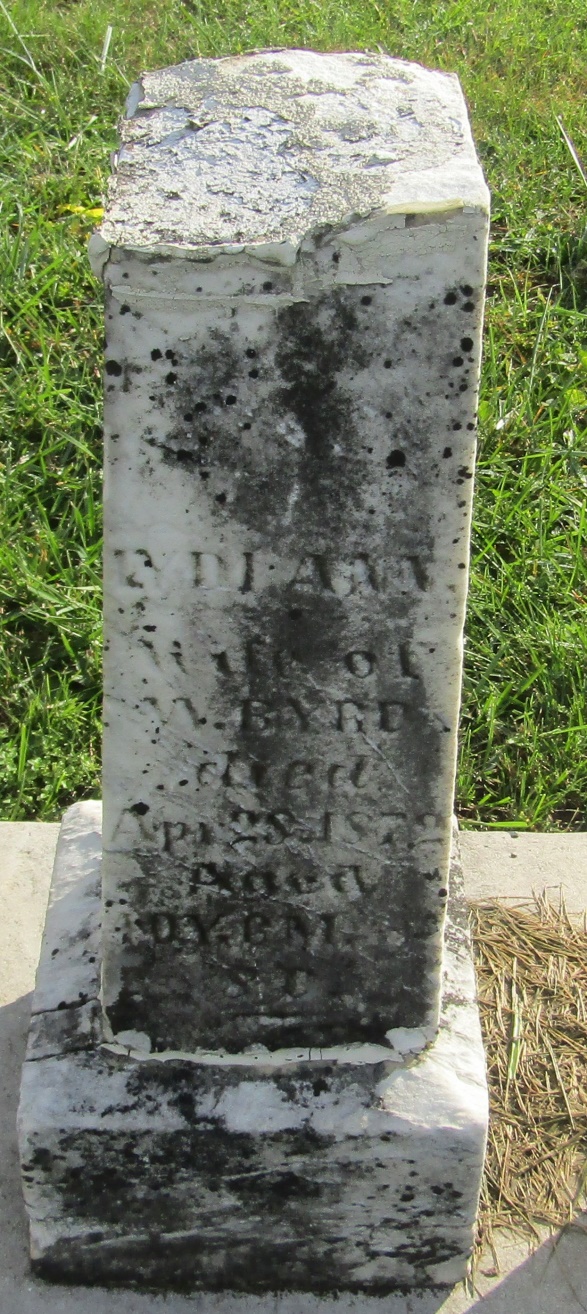 No further information found at this time